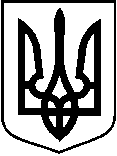 СУМСЬКА ОБЛАСНА ДЕРЖАВНА АДМІНІСТРАЦІЯРОЗПОРЯДЖЕННЯГОЛОВИ СУМСЬКОЇ ОБЛАСНОЇДЕРЖАВНОЇ АДМІНІСТРАЦІЇ11.04.2018                                                м.Суми                                      №  235-ОДПро видачу ліцензій на освітнюдіяльність закладів освітиВідповідно до статтей 6, 22, 39 Закону України «Про місцеві державні адміністрації», статті 43 підпункту 6 пункту 3 розділу ХІІ Прикінцеві та перехідні положення Закону України «Про освіту», Закону України «Про ліцензування видів господарської діяльності», постанови Кабінету Міністрів України від 5 серпня 2015 р. № 609 «Про затвердження переліку органів ліцензування та визнання такими, що втратили чинність, деяких постанов Кабінету Міністрів України»:1. Видати ліцензію на освітню діяльність закладам дошкільної освіти Сумської області відповідно до додатка 1.2. Видати ліцензію на освітню діяльність закладам загальної середньої освіти Сумської області відповідно до додатка 2.3. Видати ліцензію на освітню діяльність закладам дошкільної та загальної середньої освіти (навчально-виховним комплексам) Сумської області  відповідно до додатка 3.4. Департаменту освіти і науки Сумської обласної державної адміністрації забезпечити розміщення інформації про прийняте рішення щодо видачі ліцензії на освітню діяльність закладам дошкільної і загальної середньої освіти на офіційних веб-сайтах органу ліцензування та Департаменту освіти і науки Сумської обласної державної адміністрації. 5. Контроль за виконанням цього розпорядження покласти на заступника голови Сумської обласної державної адміністрації Подопригору М.А.Голова Сумської обласноїдержавної адміністрації	М.О. КлочкоДодаток 1до розпорядження голови Сумської обласноїдержавної адміністрації11.04.2018  № 235-ОДЗаклади дошкільної освітиКерівник апарату Сумської обласної державної адміністрації				          Д.О. ЖивицькийДиректор Департаменту освітиі науки Сумської обласної державної адміністрації                                                           В.П. Гробова№з/пНайменування юридичної особи (повна назва відповідно до статуту)Код згідно з ЄДРПОУМісце знаходження юридичної особи (вул., місто (село), район, індекс)Рівень освіти(дошкільна)12345Білопільський дошкільний навчальний заклад (Ясла-садок) «Зірочка» Білопільської міської ради 34584056вул. Старопутивльська, буд. 32,  м.Білопілля, Білопільський район, 41800дошкільнаБілопільський дошкільний навчальний заклад (Ясла-садок) «Сонечко» Білопільської міської ради 34584061вул. Супруна, буд. 3, м.Білопілля, Білопільський район,  41800дошкільнаБілопільський дошкільний навчальний заклад (ясла-садок) «Дзвіночок» Білопільської міської ради 34584077вул. Дибенка, буд. 10, м.Білопілля, Білопільський район,  41802дошкільнаБіланівський дошкільний навчальний заклад (ясла-садок) «Дюймовочка» Вирівської сільської ради Білопільського району 38426546вул.8 Березня, буд. 9, с.Білани, Білопільський район, 41851дошкільнаВорожбянський дошкільний навчальний заклад (ясла-садок) «Пролісок» Ворожбянської міської ради Білопільського району 35944032вул. Перемоги, буд. 4, м.Ворожба, Білопільський район, 41812дошкільнаВорожбянський дошкільний навчальний заклад (ясла-садок) «Малятко» Ворожбянської міської ради Білопільського району 35944048вул. Крамарівка,буд. 4, м.Ворожба,  Білопільський район, 41812дошкільнаВирівський дошкільний навчальний заклад (ясла-садок) «Ластівка» Вирівської сільської ради Білопільського району 38426551 вул. Леніна, буд.42, с.Вири, Білопільський район, 41850дошкільнаГаннівсько-Вирівський дошкільний навчальний заклад (ясла-садок) 38426656вул. Глазуна, буд. 38А, с.Ганнівка-Вирівська, Білопільський район,  41846дошкільна«Вишенька» Ганнівсько-Вирівської сільської ради Білопільського району  Ульянівский дошкільний навчальний заклад (ясла-садок) «Світанок» Ульянівської селищної ради Білопільського району 28426614пл. В. Колесніка,буд. 6, смт Ульянівка, Білопільський район, 41856дошкільнаКомунальна організація (установа, заклад) Михайлівський дошкільний навчальний заклад (дитячий садок) «Казка» Михайлівської сільської ради Буринського району  35555623вул. Шкільна, буд. 5,  с.Михалівка, Буринський район,  41730дошкільна  Пісківський дошкільний навчальний заклад (дитячий садок) «Берізка» Пісківської сільської ради Буринського району   37352568вул. Шкільна, буд. 1, с.Піски,Буринський район,  41720дошкільна  Слобідський дошкільний навчальний заклад (ясла-садок) «Струмочок» Слобідської сільської ради Буринського району   36537186вул.Михайличенка, буд. 105 А, с.Слобода, Буринський район, 41714дошкільна  Черепівський дошкільний навчальний заклад (дитячий садок) «Барвінок» Черепівської сільської ради Буринського району   35555555вул. Українська, буд. 2, с.Черепівка, Буринський район, 41753 дошкільна  Вознесенський дошкільний навчальний заклад (дитячий садок) «Пролісок» Вознесенської сільської ради Буринського району   38924726вул. Паратівка, буд. 5,с.Вознесенка,Буринський район,   41742 дошкільна  Великописарівський дошкільний навчальний заклад (дитячий садок) «Ромашка» Великописарівської селищної ради Великописарівського району  33219661вул. Івана Середи, буд. 1, смт Велика Писарівка, Великописарівський район,  42800дошкільна Великописарівський дошкільний навчальний заклад (ясла-садок) «Оленка» Великописарівської селищної ради Великописарівського району  33219635вул. Кантемирівська, буд. 48, смт Велика Писарівка, Великописарівський район, 42800дошкільнаЯмненський дошкільний навчальний заклад (дитячий садок) «Сонечко» Ямненської сільської ради Великописарівського району  36524067вул. Широка, буд. 17, с.Ямне, Великописарівський район, 42807дошкільнаЕсманьський дошкільний навчальний заклад (ясла-садок) «Чайка» Есманьської селищної ради Глухівського району  34171521вул. Есманьський шлях, буд. 30, с.Есмань, Глухівський район,  41432дошкільнаЗаводський дошкільний навчальний заклад (дитячий садок) «Сонечко» Вирівської сільської ради Конотопського району  34072282вул. Заводська, буд. 1,с.Заводське, Конотопський район, 41631дошкільнаПокровський дошкільний навчальний заклад(ясла-садок)Покровської сільської ради Краснопільського району 33246014вул. Садова, буд. 59, с.Покровка,Краснопільський район42437 дошкільнаПорозчанський дошкільний навчальний заклад (ясла-садок)Славгородської сільської ради Краснопільського району  33724529вул. Козіївка,с.Порозок,Краснопільський район, 42457дошкільнаСлавгородський дошкільний навчальний заклад (ясла-садок) «Ромашка»Славгородської сільської ради Краснопільського району  33724492вул. Троїцька,с.Славгород,Краснопільський район,42456 дошкільнаВерхньопожнянськийдошкільний навчальний заклад (ясла-садок)Славгородської сільської ради Краснопільського району  33245911вул. Хутір, буд. 27с.Верхня Пожня,Краснопільський район,42457дошкільнаАлтинівський дошкільний навчальний заклад (дитячий садок) «Колосок» Алтинівської сільської ради Кролевецького району37345317вул. Чайківка, буд.2,               с.Алтинівка,  Кролевецький район, 41346дошкільнаДубовицький дошкільний навчальний заклад  (ясла-садок) «Казка» Дубовицької сільської ради Кролевецького району   37345283вул. Партизанська, буд. 1, с.Дубовичі, Кролевецький район,    41321  дошкільнаСпаський дошкільний навчальний заклад (дитячий садок) «Сонечко» Спаської сільської ради  Кролевецького району  38103319вул. Невечерівка, буд. 1,   с.Спаське, Кролевецький район,   41354  дошкільнаМутинський дошкільний навчальний заклад (дитячий садок) «Калинка» Мутинської сільської ради Кролевецького району   37345278вул. Центральна, буд. 38,  с.Мутин, Кролевецький район,   41351 дошкільнаОбтівський дошкільний навчальний заклад  (дитячий садок) Обтівської сільської ради Кролевецького району  37345346вул. Центральна, буд. 121,                     с.Обтове, Кролевецький район, 41340 дошкільнаТулиголівський дошкільний навчальний заклад  (дитячий садок) «Малятко» Тулиголівської сільської ради Кролевецького району  37345220вул. Шлях,  буд. 20,                          с.Тулиголове, Кролевецький  район,  41320дошкільнаЯрославецький дошкільний навчальний заклад  (ясла-садок) «Пролісок» Ярославецької сільської ради Кролевецького району    37345194вул. Перемоги, 
с.Ярославець, Кролевецький район,  41331  дошкільнаДошкільний навчальний заклад  (ясла-садок) «Зірочка» Будильської сільської радиЛебединського району 04389727вул. Спортивна, буд. 7,с.Будилка, Лебединський район, 42238дошкільнаДошкільний навчальний заклад  (ясла-садок) «Дзвіночок» Василівської сільської ради Лебединського району 39342588вул. Грунська, буд. 2,с.Василівка, Лебединський район, 42231дошкільнаДошкільний навчальний заклад  (ясла-садок) «Голубок» Голубівської сільської ради Лебединського району34236342вул. Вишнева 1,с.Голубівка, Лебединський район,  42221дошкільнаДошкільний навчальний заклад (ясла-садок) «Берізка» Межиріцької сільської ради Лебединського району39326304вул. Шевченка,  буд. 44,с.Межиріч, Лебединський район,42230дошкільнаДошкільний навчальний заклад «Орлятко»Михайлівської сільської ради Лебединського району 39336993вул. Трихліба 45,с.Михайлівка, Лебединський район, 42218дошкільнаДошкільний навчальний заклад «Яблунька»Михайлівської сільської ради Лебединського району 39361637 вул. Байдужного, буд. 7,с.Першотравневе, Лебединський район, 42219дошкільнаБерестівський дошкільний навчальний заклад (дитячий садок) «Малятко» Берестівської сільської ради Липоводолинського району  34932230вул. Катерини Зеленко, буд. 60,с.Берестівка,Липоводолинський район, 42513дошкільнаКалінінський дошкільний навчальний заклад (дитячий садок) «Ромашка» Калінінської  сільської ради Липоводолинського району Сумської області34932272вул. Першотравнева, буд. 7/2,с.Суха Грунь, Липоводолинський район, 42506дошкільнаКапустинський дошкільний навчальний заклад (дитячий садок) «Журавлик» Капустинської сільської ради Липоводолинського району  34932288вул. Беївська, буд.3,с.Капустинці,Липоводолинський район, 42521дошкільнаКімличанський  дошкільний навчальний заклад (дитячий садок) «Оленка» Кімличанської  сільської ради Липоводолинського району  34932178вул. Шкільна, буд.1,с.Кімличка,Липоводолинський район, 42515ДошкільнаЛиповодолинський дошкільний навчальний заклад (ясла-садок) «Берізка» Липоводолинської селищної ради Липоводолинського району34932136вул. Полтавська, буд.30, смт Липова Долина,Липоводолинський район, 42500дошкільнаЛиповодолинський дошкільний навчальний заклад (ясла-садок) «Веселка» Липоводолинської селищної ради Липоводолинського району  34932162вул. Роменська, буд.45, смт Липова Долина, Липоводолинський район, 42500дошкільнаЛучанський дошкільний навчальний заклад (дитячий садок) «Берізка» Лучанської сільської ради Липоводолинського району  34932267вул. Лесі Українки, буд.1  с.Лучка,Липоводолинський район, 42547дошкільнаПанасівський дошкільний навчальний заклад (дитячий садок) «Сонечко» Панасівської сільської ради Липоводолинського району  34932251вул. Шевченка, буд. 7,  с. Панасівка,Липоводолинський район, 42516дошкільнаПідставський дошкільний навчальний заклад (дитячий садок) «Ялинка» Підставської сільської ради Липоводолинського району  34932225вул. Миру, буд. 1с.Підставки, Липоводолинський район, 42535дошкільнаПодільківський дошкільний навчальний заклад (дитячий садок) «Оленка» Подільківської  сільської ради Липоводолинського району   34932293вул. Паркова, буд.10,с.Подільки, Липоводолинський район, 42530дошкільнаСеменівський дошкільний навчальний заклад (дитячий садок) «Сонечко» Семенівської сільської ради Липоводолинського району   34932052вул. Дружба, буд.1А,с.Семенівка, Липоводолинський район, 42510дошкільнаСинівський дошкільний навчальний заклад (дитячий садок) «Золота рибка» Синівської сільської ради Липоводолинського району   34932026вул. Миру, буд.1,с.Синівка, Липоводолинський район, 42533дошкільнаЗасульський дошкільний навчальний заклад дитячий садок «Червона Шапочка» Засульської сільської ради Недригайлівського району  24022271вул. Зарічна, буд.9, с.Засулля, Недригайлівський район,  42107дошкільна  Курманівський дошкільний навчальний заклад дитячий садок «Сонечко» Курманівської сільської ради Недригайлівського району  26265670вул.Центральна,буд. 22, с.Курмани, Недригайлівський район, 42137дошкільнаТернівський дошкільний навчальний заклад ясла-садок «Теремок» Тернівської селищної ради Недригайлівського району  24022360вул. Заводська, буд. 7, смт Терни, Недригайлівський район,  42110дошкільна  Путивльський дошкільний навчальний заклад (ясла-садок) № 1 Путивльської міської ради32213889вул. Шевченко, буд. 66,м.Путивль, Путивльський район,  41500 дошкільнаПутивльський дошкільний навчальний заклад (ясла-садок) № 4 Путивльської міської ради23824077вул. Князя Володимира, буд. 56, м.Путивль,  Путивльський район,  41500дошкільнаБобинський дошкільний навчальний заклад Бобинської сільської радиПутивльського району24012717пров. 8 Березня, буд. 4А,                   с. Бобине, Путивльський район,  41506дошкільнаСафонівський дошкільний навчальний заклад Сафонівської сільської радиПутивльського району24021917вул. Центральна, буд. 20,          с.Сафонівка, Путивльський район,  41507дошкільнаАнастасівський дошкільний навчальний заклад (дитячий садок) «Сонечко» Анастасівської сільської ради Роменського району  38552672вул. Калініна, буд. 44, с.Анастасівка,Роменський район, 42075дошкільнаАндріяшівський дошкільний навчальний заклад (ясла-садок) «Сонечко» Андріяшівської сільської ради Роменського району  38552688вул. Шкільна, буд. 3, с.Андріяшівка, Роменський район, 42087дошкільнаБіловодський дошкільний навчальний заклад (ясла-садок) «Сонечко» Біловодської сільської ради Роменського району  38552709бульвар Миру, буд. 10А, с.Біловод, Роменський район, 42065дошкільнаБобрицький дошкільний навчальний заклад (ясла-садок) «Ялинка» Бобрицької сільської ради Роменського району  38552693вул. Шкільна, буд. 2, с. Бобрик, Роменський район, 42070         дошкільнаВасилівський дошкільний навчальний заклад (дитячий садок) «Вишенька» Василівської сільської ради Роменського району  38661893вул. Молодіжна, буд. 2а, с.Василівка,Роменський район, 42077дошкільнаВеликобубнівський дошкільний навчальний заклад «Центр розвитку дитини «Берізка» Великобубнівської сільської ради Роменського району  38661914вул. Новоселівка, буд. 13, с.Великі Бубни, Роменський район, 42037дошкільнаГаївський дошкільний навчальний заклад (дитячий садок) «Колосок» Басівської сільської ради Роменського району  38552667вул. Конотопська, буд. 65, с.Гаї, Роменський район, 42036               дошкільнаГолінський дошкільний навчальний заклад (дитячий садок) «Калинка» Голінської сільської ради Роменського району  38691425вул. Шевченка, буд. 19, с.Голінка, Роменський район, 42086       дошкільнаГлинський дошкільний навчальний заклад (ясла-садок) «Пролісок» Глинської сільської ради Роменського району  38661923вул. Роменська, буд. 11, с.Глинськ, Роменський район, 42081дошкільнаГудимівський дошкільний навчальний заклад (дитячий садок) «Веселка» Андріяшівської сільської ради Роменського району  38661935вул. Зацарянська, буд. 2, с.Гудими, Роменський район, 42088          дошкільнаКоржівський дошкільний навчальний заклад (дитячий садок) «Берізка» Коржівської сільської ради Роменського району   34071598вул. Кооперативна, буд. 11, с.Коржі, Роменський район, 42063            дошкільнаМиколаївський дошкільний навчальний заклад (дитячий садок) «Дзвіночок» Миколаївської сільської ради Роменського району  35187045вул. Берегова, буд. 3, с.Миколаївка, Роменський район, 42046   дошкільнаПерекопівський дошкільний навчальний заклад (ясла-садок) «Ромашка» Перекопівської сільської ради Роменського району   37326779вул. Перемоги, буд. 1а, с.Перекопівка, Роменський район, 42083дошкільнаПерехрестівський дошкільний навчальний заклад (дитячий садок) «Малятко» Перехрестівської сільської ради Роменського району   34071561вул. Соборна, буд. 67, с.Перехрестівка, Роменський район, 42073дошкільнаПлавинищенський дошкільний навчальний заклад (ясла-садок) «Теремок» Плавинищенської сільської  ради Роменського району  35187092пл. Українська буд. 48, с.Плавинище,Роменський район, 42024дошкільнаПустовійтівський дошкільний навчальний заклад (дитячий садок) «Золота рибка» Пустовійтівської сільської ради Роменського району  37078376вул. 4 провулок Центральної, буд. 6, с.Пустовійтівка, Роменський район, 42020дошкільнаРогинський дошкільний навчальний заклад (ясла-садок) «Берізка» Рогинської сільської ради Роменського району  38691446 вул. Механізаторів, буд. 2, с.Рогинці,Роменський район, 42044         дошкільнаБасівський дошкільний навчальний заклад ясла-садок «Соловейко» Басівської сільської ради Сумського району 34134851вул. Тесленка, с.Басівка, Сумський район, 42312дошкільна Великовільмівський дошкільний навчальний заклад «Сонечко»  (ясла-садок) Великовільмівської сільської ради Сумського району 34878776вул. Першотравнева, буд. 38, с.Великі Вільми, Сумський район, 42345дошкільна Великочернеччинський дошкільний навчальний заклад (ясла-садок) «Чебурашка» Великочернеччинської сільської ради Сумського району 33724251пров. Луговий, буд. 1А, с.Велика Чернеччина, Сумський район, 42333дошкільна Кияницький дошкільний навчальний заклад  ясла-садок «Пролісок» Кияницької сільської ради Сумського району 34878687вул. Центральна, буд. 7, с.Кияниця, Сумський район, 42335дошкільна Косівщинський дошкільний навчальний заклад (ясла-садок) «Золота рибка» Косівщинської сільської ради Сумського району34135090вул. Центральна, буд. 26, с.Косівщина, Сумський район, 42342дошкільна Кровненський дошкільний навчальний заклад ясла-садок «Пролісок» Кровненської сільської ради Сумського району 34134940вул. Центральна, буд. 91, с.Кровне, Сумський район, 42323дошкільна Низівський дошкільний навчальний заклад (ясла-садок) Низівської селищної ради Сумського району 34362788вул. Цукровиків, буд. 3, смт Низи,  Сумський район, 42355дошкільна Новосуханівський дошкільний навчальний заклад (ясла-садок) «Ластівка» Новосуханівської сільської ради Сумського району 34135132вул. Шкільна , буд. 4, с.Новосуханівка, Сумський район,42341дошкільна Садівський дошкільний навчальний заклад (ясла-садок) «Тополька» Садівської сільської ради Сумського району 34878624вул. Войти, буд. 6, с.Сад, Сумський район, 42343дошкільна Стецьківський дошкільний навчальний заклад (ясла-садок) «Веселі зайчата» Стецьківської сільської ради Сумського району 34878650вул. Піонерська,буд. 1, с.Стецьківка, Сумський район, 42303дошкільна Юнаківський дошкільний навчальний заклад Юнаківської сільської ради Сумського району 34135153вул. Першотравнева, буд. 21, с.Юнаківка, Сумський район, 42317дошкільна Середино-Будський дошкільний навчальний заклад ясла-садок № 1 «Ромашка» Середино-Будської міської ради  34205005вул. Гастело, буд.2, м.Середина-Буда, Середино-Будський район, 41000дошкільнаСередино-Будський дошкільний навчальний заклад ясла-садок № 2 «Сонечко» Середино-Будської міської ради  34205026вул. Дорожна, буд.2, м.Середина-Буда, Середино-Будський  район, 41000дошкільнаУралівський дошкільний навчальний заклад Уралівської сільської ради Середино-Будського району  33014366вул. Шкільна, буд.23, с.Уралове,Середино-Будський район, 41044дошкільнаКомунальний дошкільний навчальний заклад (дитячий садок) «Зірочка» Станівської сільської ради Тростянецького району  38111974вул. Шевченка, буд. 35,с. Станова,Тростянецький район,  42633дошкільна  Комунальний дошкільний навчальний заклад (дитячий садок) «Ромашка» Буймерської сільської ради Тростянецького району  36636006вул. Центральна, буд.24, с.Буймер, Тростянецький район,  42632дошкільнаКомунальний дошкільний навчальний заклад (ясла-садок) «Червона шапочка» Білківської сільської ради Тростянецького району  34573600вул. Перемоги, буд. 2а,с.Микитівка, Тростянецький район,  42630дошкільна  Воронізький дошкільний навчальний заклад (дитячий садок) «Вишенька» Воронізької селищної ради Шосткинського району  35280371вул. Гоголя, буд. 8, смт Вороніж, Шосткинський район,  41140дошкільнаВоронізький дошкільний навчальний заклад (ясла- садок) «Чебурашка» Воронізької селищної ради Шосткинського району  35280387вул. Київська, буд. 24, смт Вороніж, Шосткинський район,  41140дошкільнаЯмпільський дошкільний навчальний заклад ясла-садок «Малятко» Ямпільської селищної ради  35132263вул. Соборна,  буд. 2,смт Ямпіль,Ямпільський район, 41200дошкільнаСвеський дошкільний навчальний заклад ясла-садок «Берізка» Свеської селищної ради  36250128вул. Довженка, буд. 2,смт Свеса, Ямпільський район, 41226дошкільнаМарчихинобудський дошкільний навчальний заклад «Лелека» Марчихинобудської сільської ради  36250243вул. Веселкова, буд. 12,с.Марчихина Буда, Ямпільський район, 41224дошкільнаПривокзальний дошкільний навчальний заклад «Золотий ключик» Ямпільської селищної ради39561515вул. Садова, буд. 14/1,с.Привокзальне, Ямпільський район, 41200дошкільнаСумський дошкільний навчальний заклад (ясла-садок) № 1 «Ромашка»  м. Суми21113139вул. Олександра Олеся,     буд. 3А,м.Суми, 40000дошкільна  Сумський дошкільний навчальний заклад (ясла-садок) № 2 «Ясочка»  м. Суми  21111821вул. Інтернаціоналістів, буд. 39, м.Суми,  40034дошкільна  Сумський дошкільний навчальний заклад (ясла- садок) № 3 «Калинка»    м. Суми21114564вул.  Герасима Кондратьєва, буд. 124, м.Суми,  40021дошкільна  Державна установа «Дошкільний навчальний заклад (ясла-садок) (м. Суми) Національної поліції України»23315962вул. Олександра Аніщенка, буд. 4, м.Суми, 40000дошкільна  Сумський дошкільний навчальний заклад (ясла-садок) № 5 «Снігуронька» м.Суми21112683вул. Герасима Кондратьєва, буд. 142м.Суми,  40021дошкільна  Сумський дошкільний навчальний заклад (ясла-садок) № 6 «Метелик»м.Суми21115658вул. Харківська, буд. 10м.Суми, 40035дошкільна  Сумський дошкільний навчальний заклад (ясла-садок) № 7 «Попелюшка» м.Суми01276106вул. Римського-Корсакова, буд. 18а,м. Суми, 40007дошкільна  Сумський дошкільний навчальний заклад (ясла-садок) № 8 "Космічний" м.Суми23632978проспект. Михайла Лушпи, буд. 34м.Суми,  40034дошкільна  Сумський дошкільний навчальний заклад (ясла-садок)  № 10 «Малючок» м. Суми30175098проспект  Курський, буд. 49,м.Суми, 40020дошкільна  Сумський дошкільний навчальний заклад (ясла-садок) № 12 «Олімпійський»  м. Суми21108411 вул. Нижньосироватська,  буд. 29,м.Суми, 40007дошкільна  Сумський дошкільний навчальний заклад (центр розвитку дитини) № 13 «Купава» Сумської міської ради 21111904пл. Пришибська, буд.23,м.Суми, 40016дошкільна  Сумський дошкільний навчальний заклад (центр розвитку дитини)  № 14 «Золотий півник» Сумської міської ради30653639вул. Прокоф’єва, буд. 15,м.Суми, 40035дошкільна  Сумський дошкільний навчальний заклад (ясла-садок)  № 15 «Перлинка» м.Суми21116422вул. Нахімова, буд. 17,м.Суми, 40009дошкільна  Сумський дошкільний навчальний заклад (ясла-садок) № 16 «Сонечко» м.Суми23633015проспект Михайла Лушпи, буд. 45,м.Суми, 40035дошкільна  Сумський дошкільний навчальний заклад (ясла- садок) № 17 «Радість» м. Суми21123675проспект. Михайла Лушпи, буд. 37, м.Суми, 40035дошкільна  Сумський дошкільний навчальний заклад (центр розвитку дитини) № 18 «Зірниця» Сумської міської ради23294257проспект Михайла Лушпи, буд. 13,м.Суми, 40035дошкільна  Сумський дошкільний навчальний заклад (ясла-садок) № 19 «Рум’янек» м. Суми23050519проспект Михайла Лушпи, буд. 3,м.Суми, 40035дошкільна  Сумський спеціальний дошкільний навчальний заклад (ясла-садок) № 20 «Посмішка» м.Суми31548151вул. Лучанська, буд. 27,м.Суми, 40022дошкільна  Сумський дошкільний навчальний заклад (ясла-садок) № 21 «Волошка» м.Суми23296316вул. Данила Галицького, буд. 51,м.Суми, 40009дошкільна  Сумський дошкільний навчальний заклад (ясла-садок) № 22 «Джерельце» м.Суми31499492вул. Ковпака, буд .25,м.Суми, 40031дошкільна  Сумський дошкільний навчальний заклад (ясла-садок) № 23 «Золотий ключик» м.Суми31499822вул. Ковпака, буд. 27,м.Суми, 40031дошкільна  Сумський санаторний дошкільний навчальний заклад (ясла-садок) № 24 «Оленка» м.Суми23294197вул. Пушкіна, буд. 49а,м.Суми, 40009дошкільна  Сумський дошкільний навчальний заклад (ясла-садок) № 25 «Білосніжка» м.Суми31499602вул. Лесі Українки, буд.2/1,м.Суми, 40020дошкільна  Сумський дошкільний навчальний заклад (центр розвитку дитини) № 26 «Ласкавушка» Сумської міської ради32779158провулок лікаря Івана Дерев’янка, буд.3,м.Суми, 40022дошкільна  Сумський дошкільний навчальний заклад (ясла-садок) № 27 «Світанок» м.Суми21112393вул. Баранівська, буд. 23,м.Суми, 40010дошкільна  Сумський дошкільний навчальний заклад (центр розвитку дитини) № 28 «Ювілейний» Сумської міської ради30321198вул. Робітнича, буд. 56,м.Суми, 40009дошкільна  Сумський дошкільний навчальний заклад (ясла-садок) № 29 «Росинка» м.Суми21113286проспект Шевченка, буд. 16,м.Суми, 40011дошкільна  Сумський дошкільний навчальний заклад (ясла-садок) № 30 «Чебурашка» м.Суми31651260вул. Романа Атаманюка, буд. 13а,
м.Суми, 40020дошкільна  Сумський дошкільний навчальний заклад (ясла-садок) № 31 «Ягідка» м. Суми, Сумської області31500006вул. Білопільський шлях, буд. 25,м.Суми, 40009дошкільна  Сумський дошкільний навчальний заклад (ясла-садок)  № 32 «Ластівка» м. Суми21116571вул. Декабристів, буд. 76,м.Суми, 40013дошкільна  Сумський дошкільний навчальний заклад (ясла-садок)  № 33 «Маринка»м. Суми23294464вул. Котляревського, буд. 2, м.Суми, 40013дошкільна  Сумський дошкільний навчальний заклад (ясла-садок) № 35 «Дюймовочка»  м. Суми21110885вул. Кооперативна, буд. 2,с.Піщане, м. Суми,  40491дошкільна  Сумський дошкільний навчальний заклад (центр розвитку дитини) № 36 «Червоненька квіточка» Сумської міської ради31787592вул. Супруна, буд. 12,м.Суми, 40004дошкільна  Сумський дошкільний навчальний заклад (ясла -садок) № 38 «Яблунька» Сумської міської ради40166273вул. Серпнева, буд. 1,м.Суми, 40007дошкільна  Сумський дошкільний навчальний заклад (ясла-садок) № 39 «Теремок» м.Суми31547624вул. Металургів, буд. 7/А,м.Суми,  40004дошкільна  Сумський дошкільний навчальний заклад (ясла-садок) № 40 «Дельфін» м.Суми31651386вул. Лермонтова, буд.2,м.Суми, 40004дошкільна  Комунальний заклад Сумської обласної ради Сумський дитячий будинок   імені С.П. Супруна22598239вул. Ковпака, буд. 37, м.Суми,   40031дошкільна Глухівський дошкільний навчальний заклад  (ясла- садок) «Чебурашка» Глухівської міської ради  33872134вул. Вознесенська, буд.21,м.Глухів,  41400дошкільна Глухівський дошкільний навчальний заклад (ясла-садок) «Журавка» Глухівської міської ради  33872140вул. Пушкіна, буд. 80,м.Глухів, 41400дошкільнаГлухівський дошкільний навчальний заклад (центр розвитку дитини) «Світлячок» Глухівської міської ради  24015414вул.  Ковпака, буд. 4А,м.Глухів, 41400дошкільнаГлухівський дошкільний навчальний заклад (ясла-садок) «Ромашка» Глухівської міської ради  33872113вул. Інститутська, буд. 48,м.Глухів, 41400дошкільнаГлухівський дошкільний навчальний заклад (ясла-садок) «Зірочка» Глухівської міської ради  33872202вул. Терещенків, буд. 19,м.Глухів,  41400дошкільнаГлухівський дошкільний навчальний заклад       (ясла-садок) «Фіалка» Глухівської міської ради  33872176вул. Суворова, буд. 69,м.Глухів, 41400дошкільнаЛебединський дошкільний навчальний заклад  (ясла-садок) «Казка» Лебединської міської ради  36234111вул. Руднєва, буд. 22,  м.Лебедин, 42200  дошкільнаЛебединський дошкільний навчальний заклад (ясла-садок) «Сосонка» Лебединської міської ради   36234148вул. Гастелло, буд. 100, м.Лебедин, 42200дошкільнаЛебединський дошкільний навчальний заклад (ясла-садок) «Чайка» Лебединської міської ради  36234001вул. Сумська, буд. 18,   м.Лебедин, 42200дошкільнаЛебединський дошкільний навчальний заклад (ясла-садок) «Ромашка» Лебединської міської ради  36233977вул. Карпова, буд.25,  м.Лебедин, 42200дошкільнаЛебединський дошкільний навчальний заклад (ясла-садок) «Калинка» Лебединської міської ради  35067933вул. Шевченка, буд. 32Б, м.Лебедин, 42200дошкільнаКомунальна організація (установа, заклад) «Шосткинський дошкільний навчальний заклад (ясла-садок) № 1 «Дзвіночок» Шосткинської міської ради Сумської області»01276129вул. Шевченка, буд. 2, м.Шостка,  41100 дошкільнаКомунальна організація (установа, заклад) «Шосткинський дошкільний навчальний заклад (ясла-садок) № 2 «Іскорка» Шосткинської міської ради Сумської області»33095534вул.  Свободи, буд. 48, м.Шостка, 41100 дошкільнаКомунальна організація (установа, заклад) «Шосткинський дошкільний навчальний заклад (ясла-садок) № 3 «Ведмежатко» Шосткинської міської ради Сумської області»32479147вул. Шевченка, буд. 13, м.Шостка,  41100дошкільнаКомунальна організація (установа, заклад) «Шосткинський дошкільний навчальний заклад (ясла-садок) № 4 «Казка» Шосткинської міської ради Сумської області»33095529вул. Чайковського, буд. 19, м.Шостка,  41100 дошкільнаКомунальна організація (установа, заклад) «Шосткинський дошкільний навчальний заклад (ясла-садок) № 5 «Теремок»  Шосткинської міської ради Сумської області»33095576вул. Знаменська, буд. 8А, м.Шостка,  41100дошкільнаКомунальна організація (установа, заклад) «Шосткинський санаторний дошкільний навчальний заклад № 6 Шосткинської міської ради Сумської області»33095560вул. Короленка, буд. 42, м.Шостка,  41100 дошкільнаКомунальна організація (установа, заклад) «Шосткинський дошкільний навчальний заклад (ясла-садок) № 7 «Горобинка» Шосткинської міської ради Сумської області»33095513вул.  Свемовська, буд. 3А, м.Шостка,  41100 дошкільнаКомунальна організація (установа, заклад) «Шосткинський дошкільний навчальний заклад (ясла-садок) № 8 «Оленка» Шосткинської міської ради Сумської області»01276135вул. Миру, буд. 4А, м.Шостка,  41100дошкільнаКомунальна організація (установа, заклад) «Шосткинський дошкільний навчальний заклад (ясла-садок) № 9 «Десняночка» Шосткинської міської ради Сумської області»33095581вул. Привокзальна, буд. 15 А, м.Шостка,  41100 дошкільнаКомунальна організація (установа, заклад) «Шосткинський дошкільний навчальний заклад (ясла-садок) № 10  «Незабудка» Шосткинської міської ради Сумської області»33095508провулок Онупрієнка, буд. 74, м.Шостка,  41100 дошкільнаКомунальна організація (установа, заклад) «Шосткинський дошкільний навчальний заклад (ясла-садок) № 11 «Казка» Шосткинської міської ради Сумської області»33095728вул. Миру, буд. 11А, м.Шостка,  41100дошкільнаКомунальна організація (установа, заклад) «Шосткинський дошкільний навчальний заклад (ясла-садок) № 12 «Росинка» Шосткинської міської ради Сумської області»33095712провулок Красний, буд. 4, м.Шостка, 41100 дошкільнаКомунальна організація (установа, заклад) «Шосткинський дошкільний навчальний заклад (ясла-садок) № 29 «Колобок» Шосткинської міської ради Сумської області»36848680провулок Спортивний, буд. 1, м.Шостка, 41100дошкільнаРоменський дошкільний навчальний заклад (ясла-садок)  № 1 «Чайка» Роменської міської ради  34608147вул. Монастирська, буд. 9, м.Ромни, 42000дошкільнаРоменський дошкільний навчальний заклад (ясла- садок)  № 2 «Журавка» Роменської міської ради  34608181вул. Конотопська, буд.46, м.Ромни, 42000дошкільнаРоменський дошкільний навчальний заклад (ясла-садок)  № 3 «Оленка» Роменської міської ради  346081975-й провулок Маяковського, буд. 3А, м.Ромни, 42000дошкільнаРоменський дошкільний навчальний заклад (ясла-садок)  № 4 «Малятко» Роменської міської ради  34608218вул. Прокопенка, буд. 68, м.Ромни, 42000дошкільнаРоменський дошкільний навчальний заклад (ясла-садок)  № 5 «Веселка» Роменської міської ради  34608155вул. Пушкіна, буд. 25, м.Ромни, 42000дошкільнаРоменський заклад дошкільної освіти (ясла-садок) № 6 «Зірочка» Роменської міської ради  34608223вул. Берегова, буд. 20, м.Ромни, 42000дошкільнаРоменський дошкільний навчальний заклад (ясла-садок)  № 7 «Калинка» Роменської міської ради  35080598вул. Леоніда Полтави,буд. 38, м.Ромни,42000дошкільнаРоменський дошкільний навчальний заклад (ясла-садок)  № 8 «Дзвіночок» Роменської міської ради  34608239вул. 9 Травня, буд. 24, м.Ромни, 42000дошкільнаРоменський дошкільний навчальний заклад (ясла-садок)  № 9 «Фіалка» Роменської міської ради  34608160вул. Гетьмана Мазепи, буд. 55, м.Ромни,42000дошкільнаРоменський дошкільний навчальний заклад (ясла-садок)  № 10 «Казка» Роменської міської ради  34608176 вул. Гетьмана Мазепи, буд. 55а, м.Ромни,42000дошкільнаЦентр розвитку дитини «Калинка» Охтирської міської ради  33158709пров. Друкарський, буд. 6,м.Охтирка, 42700дошкільнаОхтирський дошкільний навчальний заклад (ясла-садок) «Берізка» Охтирської міської ради  33158599пров. Гафановича,буд. 12а, м.Охтирка,42700дошкільнаОхтирський дошкільний навчальний заклад (ясла-садок) «Казка» Охтирської міської ради  33158625вул. Київська, буд. 45а,м.Охтирка, 42700   дошкільна Охтирський дошкільний навчальний заклад  (ясла-садок) «Ластівка» Охтирської міської ради  33158562вул. Сумська, буд. 17,м.Охтирка, 42700дошкільна Охтирський дошкільний навчальний заклад (ясла- садок) «Орлятко» Охтирської міської ради  33158761вул. Пушкіна, буд. 18а, м. Охтирка, 42700дошкільнаОхтирський дошкільний навчальний заклад (ясла-садок) «Росинка» Охтирської міської ради  33158651вул. Київська, буд. 21,м.Охтирка, 42700дошкільна Охтирський дошкільний навчальний  заклад  (ясла-садок) «Сонечко» Охтирської міської ради  36467250пров. Лісний, буд. 1,м. Охтирка, 42700дошкільна Охтирський дошкільний навчальний заклад (ясла-садок) «Струмочок» Охтирської міської ради  33158536вул. Чехова, буд. 2,м.Охтирка, 42700дошкільнаОхтирський  дошкільний навчальний заклад (ясла–садок) «Теремок» Охтирської міської ради 33158473вул. Шевченка, буд. 60,м.Охтирка, 42700дошкільнаКонотопський дошкільний навчальний заклад (ясла-садок) № 1 «Орлятко» Конотопської міської ради  24007136вул. Миколи Амосова, буд. 8, м.Конотоп,  41600дошкільнаКонотопський дошкільний навчальний заклад (ясла-садок) № 2 «Вербиченька» Конотопської міської ради  32690646вул. Сарнавська, буд. 15, м.Конотоп,  41600дошкільнаКонотопський дошкільний навчальний заклад (ясла-садок) № 3 «Теремок» Конотопської міської ради   32690619вул. Короленка, буд. 1,м. Конотоп,  41600дошкільнаКонотопський дошкільний навчальний заклад (ясла-садок) № 4 «Сонечко» Конотопської міської ради 24007142вул. Рябошапка, 35м.Конотоп,  41600дошкільнаКонотопський дошкільний навчальний заклад (ясла-садок) № 5 «Сніжок» Конотопської міської ради  32690583вул. Івана Скоропадського, буд. 62,м.Конотоп,  41600дошкільнаКонотопський дошкільний навчальний заклад (ясла-садок) № 6 «Струмочок» Конотопської міської ради  38486762вул. Достоєвського, буд. 25,м.Конотоп,  41600дошкільнаКонотопський дошкільний навчальний заклад (ясла-садок) № 7 «Золотий ключик»  Конотопської міської ради  24013119вул. Генерала Тхора, буд. 40,м.Конотоп,  41600дошкільнаКонотопський дошкільний навчальний заклад (ясла- садок) № 8 «Волошка» Конотопської міської ради  24013243вул. Вирівська, буд. 23,Б,м.Конотоп,  41600дошкільнаКонотопський дошкільний навчальний заклад (ясла-садок) № 10 «Ялинка» Конотопської міської ради  32690557вул. Володимира Великого, буд. 32,м.Конотоп,  41600дошкільнаКонотопський дошкільний навчальний заклад (ясла-садок) № 11 «Вітерець» Конотопської міської ради  32690520вул. Клубна, буд. 133,м.Конотоп,  41600дошкільнаКонотопський дошкільний навчальний заклад (ясла-садок) № 12 «Райдужний» Конотопської міської ради Сумської області32690468вул. Богдана Хмельницького, буд. 53,м.Конотоп,  41600дошкільнаКонотопський дошкільний навчальний заклад (ясла-садок) № 13 «Веселка» Конотопської міської ради  22978410вул. Прорізна, буд. 14,м.Конотоп,  41600дошкільнаКонотопський дошкільний навчальний заклад (ясла-садок) № 14 «Калинка» Конотопської міської ради  32690431проспект Миру, буд. 58,м.Конотоп,  41600дошкільнаПідлипненський дошкільний навчальний заклад (дитячий садок) «Колосок» Конотопської міської ради  33093280вул. Короленка, с. Підлипне, м.Конотоп, 41600дошкільнаКомунальний дошкільний навчальний заклад (ясла-садок) «Казка» Тростянецької міської ради33486637вул. Кеніга, буд. 13,м.Тростянець, 42600дошкільнаКомунальний дошкільний навчальний заклад (ясла-садок) «Ромашка» Тростянецької міської ради в Сумській області34113700вул. Шевченка буд. 7в,м.Тростянець, 42600дошкільнаКомунальний дошкільний навчальний заклад (дитячий садок) «Калинка» Тростянецької міської ради34113763вул. Л.Татаренка, буд. 8а, м.Тростянець,  42600дошкільнаКомунальний дошкільний навчальний заклад (дитячий садок) «Білочка» Тростянецької міської ради.34113648вул. Богдана Хмельницького, буд. 22, м.Тростянець, 42600дошкільнаКомунальний дошкільний навчальний заклад (дитячий садок) «Веселка» Тростянецької міської ради34113611вул. Героїв Крут, буд. 1а,м. Тростянець, 426000дошкільнаКомунальний заклад дошкільної освіти (дитячий садок) «Дубравушка» Тростянецької міської ради38112056вул. Гагаріна, буд. 149,с.Кам’янка, Тростянецький район,   42652дошкільнаМарківський дошкільний навчальний заклад (ясла-садочок) «Ластівка» Миколаївської селищної ради Білопільського району 38426609вул. Центральна, буд.10. с.Марківка,Білопільський район 41875дошкільнаМиколаївський дошкільний навчальний заклад (ясла-садочок) «Берізка» Миколаївської селищної ради Білопільського району 38426530вул. Шевченка, буд. 5.смт Миколаївка, Білопільський район 41854дошкільнаМиколаївський дошкільний навчальний заклад (ясла-садочок) «Веселка» Миколаївської селищної ради Білопільського району 35103625вул. І. Д. Мусієнка, буд. 18.смт Миколаївка,Білопільський район41854дошкільнаЗаводський дошкільний навчальний заклад (ясла-садок) «Барвінок» Кириківської селищної ради Великописарівського району  38043611вул. Правдинська, буд. 30А, смт Кириківка,Великописарівський район,   42831дошкільнаКириківський дошкільний навчальний заклад (ясла –садок) «Світлячок» Кириківської селищної ради Великописарівського району  36523943вул. Кобзарівка, буд. 28. смт Кириківка, Великописарівський район, 42830дошкільнаЯблучненський дошкільний навчальний заклад «Струмочок» Кириківської селищної ради Великописарівського району  34205639вул. Щаслива, буд. 61, с.Яблучне, Великописарівський район, 42846дошкільнаРябинівський дошкільний навчальний заклад «Мрія» Кириківської селищної ради Великописарівського району  34205644вул. Поштова, буд.5, с.Рябина, Великописарівський район,  42843дошкільнаРябинівський дошкільний навчальний заклад «Рябинка» Кириківської селищної рад Великописарівського району  34205623вул. Паркова, буд. 49, с. Рябина, Великописарівський район, 42843дошкільнаІванівський дошкільний навчальний заклад «Зірочка» Кириківської селищної ради Великописарівського району  34205419вул. Іванівська, буд.5, с.Іванівка, Великописарівський район, 42839дошкільнаКомунальний дошкільний навчальний заклад (центр розвитку дитини) «Горобинка» Шалигинської селищної ради Глухівського району 34171610вул. Ковйонська, буд. 154,смт Шалигине,Глухівський район,41470дошкільна  Миропільський дошкільний навчальний заклад (ясла-сад) Миропільської сільської ради33246035вул. Псільська,с.Миропілля,Краснопільський район,42410дошкільнаКуземинський дошкільний навчальний заклад (ясла - садочок) «Пролісок» Грунської сільської ради Охтирського району  31623139вул. Кушніренка, буд. 2,с.Куземин,  Охтирський район,  42752дошкільнаГрунський дошкільний навчальний заклад (ясла - садок) «Барвінок» Грунської сільської ради Охтирського району  24012769вул. Петровського, буд. 23, с.Грунь, Охтирський район,  42733дошкільнаХотінський дошкільний навчальний заклад ясла-садок «Струмочок» Хотінської селищної ради Сумського району  34135059вул. Соборна, буд. 36, смт Хотінь, Сумський район,   42320дошкільнаКіндратівський дошкільний навчальний заклад ясла-садок «Вербиченька» Хотінської селищної ради Сумського району  34878630вул. Гагаріна, буд. 1, с.Кіндратівка, Сумський район,   42315дошкільнаОлексіївський дошкільний навчальний заклад ясла-садок «Дюймовочка» Хотінської селищної ради Сумського району  34878729вул. Шкільна, буд.28, с.Олексіївка, Сумський район , 42316дошкільнаКомунальний дошкільний навчальний заклад «Веселка» Миколаївської сільської ради Сумського району  34135127вул. Пролетарська, буд. 72, с. Северинівка, Сумський район, 42301дошкільна  Бездрицький дошкільний навчальний заклад (ясла- садок) «Веселка» Бездрицької сільської ради Сумського району  23046571вул. Жовтнева, буд. 30, с.Бездрик, Сумський район, 42350дошкільнаТокарівський дошкільний навчальний заклад (ясла-садок) «Росинка» Бездрицької сільської ради Сумського району  33724267вул. Горького, буд. 2,с.Токарі, Сумський район,  42334дошкільнаНижньосироватський дошкільний навчальний заклад (ясла-садок) «Золотий ключик»34878598вул. Сумська буд. 165, с.Нижня Сироватка, Сумський район,42356дошкільнаСтаросільський дошкільний навчальний заклад (ясла-садок) «Казка» Нижньосироватсь-кої сільської ради Сумського району  34135038вул. Першотравнева,  буд. 3а, с.Старе Село,Сумський район, 42353дошкільнаДружбівський дошкільний навчальний заклад ясла-садок «Сонечко» Дружбівської міської ради Ямпільського району 33362408вул. Козацька, буд. 14, м.Дружба, Ямпільський район, 41220дошкільнаІваницький дошкільний навчальний заклад дитячий садок «Сонечко» Недригайлівської селищної ради24022302вул. Лісова, буд. 5,  с.Іваниця,Недригайлівський район,   42120дошкільна  Недригайлівський дошкільний навчальний заклад ясла-садок «Барвінок» Недригайлівської селищної ради Недригайлівського району 26265701вул. Сумська, буд. 8, смт Недригайлів, Недригайлівський район,  42100дошкільна  Зноб-Новгородський комунальний дошкільний навчальний заклад ясла-садок «Казка» Зноб-Новгородської селищної ради Середино-Будського району  38602450вул. Вокзальна, буд. 12, смт Зноб-Новгородське, Середино-Будський район, 41022дошкільнаКомунальний дошкільний навчальний заклад (ясла-садок) «Пролісок» Боромлянської сільської ради Тростянецького району  36635877вул. імені Швецова М.Я.,с.Боромля, Тростянецький район,   42621дошкільнаКомунальний дошкільний навчальний заклад(дитячий садок) «Берізка» Боромлянської сільської ради Тростянецького району  36635945вул. Миру, буд. 2,с.Жигайлівка, Тростянецький район,   42624дошкільнаКомунальний дошкільний навчальний заклад (ясла-садок) «Сонечко» Боромлянської сільської ради Тростянецького району  39562325вул. Гагаріна, буд. 2А,с.Гребениківка, Тростянецький район,   42620дошкільнаКролевецький заклад дошкільної освіти (дитячий садок) № 1 Кролевецької міської ради36744333вул. Аеродромна, буд. 11,м. Кролевець, 41300  дошкільна Кролевецький заклад дошкільної освіти (дитячий садок) № 2 Кролевецької міської ради36113477вул. Набережна, буд. 55а,м. Кролевець, 41300  дошкільна Кролевецький заклад дошкільної освіти (ясла-садок) № 5 Кролевецької міської ради36113440вул. Першотравнева, буд.4,м. Кролевець, 41300  Дошкільна Кролевецький заклад дошкільної освіти (ясла-садок) № 6 Кролевецької міської ради36113414вул. ЛесіУкраїнки, буд. 17, м. Кролевець, 41300  дошкільна Кролевецький заклад дошкільної освіти (ясла-садок) № 7 Кролевецької міської ради36113388вул. Гвардійська, буд. 56,м. Кролевець, 41300  дошкільна Кролевецький заклад дошкільної освіти (центр розвитку дитини) № 9 «Ромашка» Кролевецької міської ради36744307вул. Івана Дударя, буд. 11а,м. Кролевець, 41300  дошкільна Кролевецький заклад дошкільної освіти (ясла-садок) № 10 «Горобинка» Кролевецької міської ради36744244вул. Івана Дударя, буд. 37,м. Кролевець, 41300  дошкільна Кролевецький заклад дошкільної освіти (ясла-садок) № 11 «Оленка» Кролевецької міської ради36744270бульвар Шевченка, буд. 26а,м. Кролевець, 41300  дошкільна Грузчанський заклад дошкільної освіти (дитячий садок) «Ягідка» Кролевецької міської ради37345330вул. Шкільна, буд. 22, с. Грузьке, Кролевецький район, 41324дошкільна Реутинський заклад дошкільної освіти (дитячий садок) «Берізка»Кролевецької міської ради37345367вул. Перемоги,буд. 17, с. Реутинці, Кролевецький район,41323дошкільна Краснопільський заклад дошкільної освіти (ясла-садок) № 1 «Малятко» Краснопільської селищної ради33246056вул. О. Шкурка, буд. 1, смт Краснопілля, Краснопільський район, 42400дошкільна Краснопільський заклад дошкільної освіти (ясла-садок) № 2 «Колосок» Краснопільської селищної ради33246077вул. Бєлгородська, буд. 9, смт Краснопілля, Краснопільський район, 42400дошкільнаКраснопільський заклад дошкільної освіти (дитячий садок) № 3 «Дзвіночок» Краснопільсь-кої селищної ради33246061вул. Мезенівська, буд. 28, смт Краснопілля, Краснопільський район,  42400дошкільнаХмелівський заклад дошкільної освіти (ясла-садок) Краснопільської селищної ради32758845вул. Фестивальна, буд. 17, с.Хмелівка, Краснопільський район,  42446ДошкільнаУгроїдський заклад дошкільної освіти  (ясла-садок) Краснопільської селищної ради32758850вул. Маяковського, буд. 3, смт Угроїди, Краснопільський район, 42432дошкільнаНаумівський заклад дошкільної освіти  (ясла-садок) Краснопільської селищної ради34205094вул. Мічуріна, буд. 1,с.Наумівка Краснопільський район, 42432дошкільнаСамотоївський заклад дошкільної освіти  (ясла-садок) «Колосок» Краснопільської селищної ради33245932пров. Стадіонний, буд. 14,         с.Самотоївка, Краснопільський район,  42440дошкільнаВільшанський  дошкільний навчальний заклад «Ромашка» Вільшанської сільської ради Недригайлівського району  24022207вул. Київський шлях, буд. 8а, с. Вільшана, Недригайлівський район,    42127 дошкільна Комунальний заклад Малопавлівський заклад дошкільної освіти (ясла-садок) «Веселка» Комишанської сільської ради Охтирського району  37894261вул. Нафтовиків, буд. 19, с.Мала Павлівка, Охтирський район, 42730 дошкільнаКомунальний заклад Комишанський заклад дошкільної освіти (ясла-садок) «Сонечко» Комишанської сільської ради Охтирського району  32364647вул. Тараса Шевченка, буд. 51, с.Комиші, Охтирський район, 42721дошкільнаХухрянський дошкільний навчальний заклад (ясла-садок) «Росинка» Хухрянської сільської ради Охтирського району   35603949вул. Полтавська, буд. 82, с.Хухра, Охтирський район, 42750дошкільнаЧернеччинський дошкільний навчальний заклад (ясла-садок) «Чайка» Чернеччиської сільської ради Охтирського району   31623081вул. Берегова, буд. 9,  с.Чернеччина, Охтирський район,  42744дошкільнаКоровинський дошкільний навчальний заклад ясла-садок «Сонечко» Коровинської сільської ради Недригайлівського району   26265693вул. Київська, буд. 72, с.Коровинці, Недригайлівський район, 42140дошкільнаБуринський заклад дошкільної освіти (ясла-садок) № 1 «Ромашка» Буринської міської ради  21127822вул. Незалежності, буд. 12, м.Буринь,   41700дошкільнаБуринський заклад дошкільної освіти (ясла-садок) № 2 «Джерельце» Буринської міської ради  21127905вул. Зарічна, буд. 76Б, м.Буринь, 41700дошкільнаБуринський заклад дошкільної освіти (дитячий садок) № 3 «Сонечко» Буринської міської ради  21127673вул. Центральна буд. 3, м.Буринь,   41700дошкільнаЖуківський заклад дошкільної освіти (дитячий садок) «Світанок» Буринської міської ради  34520373вул. 30-річчя Перемоги, буд. 31, с.Жуківка,Буринський район,  41750дошкільнаУспенський заклад дошкільної освіти (дитячий садок) «Сонечко» Буринської міської ради  34520280вул. Центральна, буд. 38, с.Успенка,Буринський район,   41732дошкільнаСуховерхівський заклад дошкільної освіти (дитячий садок) «Дзвіночок» Буринської міської ради  37352620вул. Миру, с.Суховерхівка, Буринський район,   41752дошкільнаЧервонослобідський заклад дошкільної освіти (дитячий садок) «Світанок» Буринської міської ради  24022325вул. Центральна, буд. 1, с.Червона Слобода, Буринський район,  41709дошкільнаДубов’язівський дошкільний навчальний заклад (ясла-садок) «Сонечко» Дубов’язівської селищної ради Конотопського району  35336628вул. Заводська, буд. 9, смт Дубов’язівка, Конотопський район,  41655дошкільнаСтепанівський заклад дошкільної освіти (ясла-садок) «Жайворонок» Степанівської селищної ради Сумського району  34135174вул. Спасьонова, буд. 62, смт Степанівка, Сумський район, 42305дошкільнаСтепанівський заклад дошкільної освіти (ясла-садок) «Дзвіночок» Степанівської селищної ради Сумського району  34135043вул. Соборна, буд. 6, смт Степанівка,Сумськийрайон, 42305 дошкільнаСтепанівський заклад дошкільної освіти (ясла-садок) «Орлятко» Степанівської селищної ради Сумського району  34362793вул. Центральна, буд. 44, смт Степанівка, Сумський район, 42304дошкільнаПідліснівський заклад дошкільної освіти (ясла-садок) «Малятко» Степанівської селищної ради Сумського району  34135071вул. Шкільна, буд. 14а, с.Підліснівка,Сумський район, 42340дошкільнаВерхньосироватський дошкільний навчальний заклад (ясла-садок)  «Сонечко» Верхньосиро-ватської сільської ради Сумського району  34362971вул. Соборна, буд. 26 с.Верхня Сироватка,Сумський район, 42351дошкільна Великобобрицький дошкільний навчальний заклад (ясла-садок) «Барвінок» Верхньосиро-ватської сільської ради Сумського району  33246026вул. Черепівка, буд. 1,с.Великий Бобрик,Краснопільський район,42442дошкільна Чупахівський дошкільний навчальний заклад (ясла-садок) «Сонечко-1» Чупахівської селищної ради Охтирського району  32364741пров. Заозерний, буд. 2, смтЧупахівка, Охтирський район, 42722дошкільна